                                                                 Приложение  №  1                                                                            к  распоряжению   №  4  от 12.02.2014                           662110, Красноярский край, с.Большой Улуй, ул.Революции,11, каб. 2-11E-mail: ksorg@mail.ru							телефон: 8 (39159) 2-14-91								УТВЕРЖДАЮ:								Председатель Контрольно-счетного  								органа  Большеулуйского  района								________________ Л.П.Королькова							«26»  февраля  2014 г.							№   6-р СТАНДАРТ  ВНЕШНЕГО МУНИЦИПАЛЬНОГО                                                              ФИНАНСОВОГО КОНТРОЛЯСФК 8  «ПОРЯДОК ПРОВЕДЕНИЯ ВНЕШНЕЙ ПРОВЕРКИ ГОДОВОГО ОТЧЕТА ОБ ИСПОЛНЕНИИ РАЙОННОГО БЮДЖЕТА»с.Большой Улуй                                                                                                                               2014Содержание1.Общие положения …………………………………………………………………….42.Организационные, правовые, информационные основы подготовки, проведения и оформления результатов внешней проверки ……………………….52.1.Цель внешней проверки …………………………………………………………...52.2.Задачи внешней проверки …………………………………………………………52.3.Объекты внешней проверки ………………………………………………………62.4.Предмет внешней проверки ………………………………………………………62.5.Правовые основы проведения внешней проверки ……………………………..62.6.Информационные основы проведения внешней проверки ……………………73.Основные этапы внешней проверки ………………………………………………..94.Подготовка к внешней проверке …………………………………………………...95.Проведение внешней проверки  …………………………………………………..105.1.Формы и методы проведения внешней проверки …………………………….105.2.Порядок проведения внешней проверки бюджетной отчетности главных администраторов бюджетных средств ……………………………………………...105.3.Порядок проведения внешней проверки годового отчета об исполнении местного бюджета за отчетный финансовый год  ……………….……………..…116.Оформление результатов внешней проверки  …………………………………...136.1.Оформление результатов  внешней  проверки  бюджетной  отчетности  главных администраторов бюджетных средств …………………………………...136.2.Оформление результатов внешней проверки годового отчета об исполнении местного бюджета за отчетный финансовый год…………………………………..146.3.Формирование заключения Контрольно-счетным органом на годовой отчет  об исполнении местного бюджета  ………………………………………………….156.4.Порядок рассмотрения и утверждения Контрольно-счетным органом на отчет об исполнении местного бюджета …………………………………………..18Приложение 1: Образец оформления  Сведений об исполнении местного бюджета для проведения внешней проверки годового отчета об исполненииместного бюджета……………………………....................................................... 19Приложение 2: Образец оформления сведений о наличии всех форм бюджетной отчетности главных администраторов бюджетных средств, документов, подтверждающих исполнение местного бюджета, и информации о показателях, характеризующих исполнение местного бюджета, представленных для проведения внешней проверки бюджетной отчетности главных администраторов бюджетных средств…………………………….................................……………… 21Приложение 3: Образец оформления Сведений о наличии всех форм бюджетной отчетности, документов, подтверждающих исполнение местного бюджета, и информации о показателях, характеризующих исполнение местного бюджета, представленных для проведения внешней проверки годового отчета об исполнении местного бюджета	………………………………………………………22Приложение 4: Образец оформления заключения на годовой отчет об исполнении местного бюджета……………………………………………………... 24Приложение 5: Образец оформления сопроводительного письма к заключению на годовой отчет об исполнении местного бюджета ……………………………..251.Общие положенияСтандарт внешнего муниципального финансового контроля «Порядок проведения внешней проверки годового отчета об исполнении местного бюджета» (далее - Стандарт) предназначен для обеспечения реализации положений статьи 136 Бюджетного кодекса Российской Федерации, статей 3, 10, 16 Уставного закона Красноярского края от 31.03.2011 № 12-5718 «О Счетной палате Красноярского края» и Регламента Контрольно-счетного органа Большеулуйского района (далее Контрольно-счетный орган) утвержденного распоряжением от 25.01.2013 года № 02а «Об утверждении регламента Контрольно-счетного органа Большеулуйского района». Целями Стандарта являются:а)	оптимизация механизма управления процессом проведения внешней проверки, включающей внешнюю проверку бюджетной отчетности главных администраторов бюджетных средств и подготовку заключения на годовой отчет об исполнении местного бюджета (далее - внешняя проверка);б)	унификация и совершенствование принципов, правил и процедур внешней проверки;в)	установление единых требований к подготовке, проведению и оформлению результатов внешней проверки.Задачами Стандарта являются:а)	определение принципов, правил и процедур проведения внешней проверки:б)	установление основных этапов проведения внешней проверки;в)	установление требований по оформлению заключения на годовой отчет Контрольно-счетного органа об исполнении местного бюджета (далее - Заключение), в том числе определение структуры и содержания Заключения;г)	установление порядка взаимодействия между должностными лицами и иными работниками Контрольно-счетного органа при проведении внешней проверки;д)	порядок рассмотрения и утверждения Заключения.Стандарт разработан с учетом:а)	стандарта финансового контроля СФК 203 «Последующий контроль исполнения федерального бюджета» (утвержден Коллегией Счетной палаты Российской Федерации, протокол 01 12.02.2008 № 7 К (584));б)	стандарта финансового контроля СФК 3 «Порядок проведения внешней проверки годового отчета об исполнении краевого бюджета» (принят решением коллегии Счетной палаты края (протокол от 15.02.2012 № 2) и утвержден приказом Счетной палаты края от 29.02.2012 № 10);         в) общих требований к стандартам внешнего  муниципального финансового контроля; г)	практики разработки стандартов финансового контроля по проведению внешних проверок;д)	опыта организации и проведения внешних проверок Контрольно-счетным органом. 1.5.Стандарт  предназначен для использования должностными лицами и иными работниками Контрольно-счетного органа:а) при подготовке,  проведении и оформлении результатов внешних проверок исполнения  бюджетов  муниципальных  образований   Большеулуйского района, в бюджетах которых доля межбюджетных трансфертов из других бюджетов бюджетной системы Российской Федерации (за исключением субвенций, а также предоставляемых муниципальным образованиям за счет средств Инвестиционного фонда Российской Федерации субсидий и межбюджетных трансфертов  на осуществление части полномочий по решению вопросов местного значения в соответствии с заключенными соглашениями) и (или) налоговых доходов по дополнительным нормативам отчислений в течение двух из трех последних отчетных финансовых лет превышала 70 процентов объема собственных доходов местных бюджетов;б)при проведении контрольного мероприятия по проверке бюджетов муниципальных образований  на основании стандарта внешнего государственного финансового контроля СФК 5 «Общие правила проведения проверки бюджета муниципального образования - получателя межбюджетных трансфертов из краевого бюджета» (утвержден решением коллегии Счетной палаты края, протокол от 15.02.2012 №2). в отношении муниципальных образований, в бюджетах которых доля межбюджетных трансфертов из других бюджетов бюджетной системы Российской Федерации (за исключением субвенций, а также предоставляемых  муниципальным образованиям  за счет средств Инвестиционного фонда Российской Федерации субсидий и межбюджетных трансфертов на осуществление части полномочий по решению вопросов местного значения в соответствии с заключенными соглашениями) и (или) налоговых доходов по дополнительным нормативам отчислений в течение двух из трех последних отчетных финансовых лет превышала 70 процентов объема собственных доходов местных бюджетов.1.6.Внесение изменений и дополнений в настоящий Стандарт осуществляется на основании Распоряжений Контрольно-счетного органа.1.7.Решение вопросов, не урегулированных настоящим Стандартом, осуществляется Председателем  Контрольно-счетного органа и вводится в действие распоряжением.2.Организационные, правовые, информационные основы подготовки, проведения и оформления результатов внешней проверки2.1.Цель внешней проверкиЦелями внешней проверки являются:а)	установление полноты и достоверности данных об исполнении местного бюджета;б)	установление соответствия исполнения местного бюджета финансовым органом и главными администраторами бюджетных средств положениям бюджетного законодательства;в)	оценка исполнения местного бюджета.2.2.Задачи внешней проверкиЗадачами внешней проверки являются:а)	проверка состава и содержания форм годовой бюджетной отчетности главных администраторов бюджетных средств;б)	анализ содержащейся в годовой бюджетной отчетности информации о бюджетной деятельности участников бюджетного процесса;в)	анализ исполнения местного бюджета в части доходов, расходов и источников финансирования дефицита бюджета.2.3.Объекты внешней проверкиОбъектами внешней проверки являются финансовые органы муниципальных образований, главные администраторы бюджетных средств.2.4.Предмет внешней проверкиПредметом внешней проверки являются:а)	бюджетная отчетность главных администраторов бюджетных средств. Состав бюджетной отчетности главного администратора бюджетных средств устанавливается:- инструкцией о порядке составления и представления годовой, квартальной и месячной отчетности об исполнении бюджетов бюджетной системы Российской Федерации, утвержденной приказом Министерства финансов Российской Федерации (далее - Минфин РФ), в действующей на отчетный финансовый год редакции;- инструкцией о порядке составления, представления годовой, квартальной бухгалтерской отчетности муниципальных бюджетных и автономных учреждений, утвержденной приказом Минфина РФ, в действующей на отчетный финансовый год редакции;б)	годовой отчет об исполнении местного бюджета. Состав бюджетной отчетности устанавливается инструкцией о порядке составления и представления годовой, квартальной и месячной отчетности об исполнении бюджетов бюджетной системы Российской Федерации, утвержденной приказом Минфина РФ, в действующей на отчетный финансовый год редакции;в) документы, подтверждающие исполнение местного бюджета, и информация  о  показателях, характеризующих исполнение местного бюджета, предусмотренные п. д) раздела 2.6. «Информационные основы проведения внешней проверки» настоящего Стандарта (по необходимости).2.5.Правовые основы проведения внешней проверкиПравовой основой проведения внешней проверки являются законодательные акты Российской Федерации, Красноярского края, Большеулуйского района,  нормативные правовые акты Правительства Российской Федерации и федеральных органов исполнительной власти.Перечень нормативных актов, которыми должностные лица и иные работники Контрольно-счетного органа должны руководствоваться при подготовке, проведении и оформлении результатов внешней проверки, выполняя требования настоящего Стандарта:а)	Бюджетный кодекс Российской Федерации (далее - Бюджетный кодекс);б)  Решение  Большеулуйского  районного Совета депутатов от 26.09.2012 года №  162 «О Контрольно-счетном органе Большеулуйского района»;в)	Решение Большеулуйского районного Совета депутатов от 30.09.2013 года   № 232  «О бюджетном процессе в Большеулуйском районе»;г)	Решение о районном бюджете на отчетный финансовый год и плановый период;д)	другие нормативные правовые акты Российской Федерации и Красноярского края;е)	Регламент Контрольно-счетного органа;ж)	стандарты муниципального финансового контроля Контрольно-счетного органа, распоряжения, иные нормативные правовые акты Контрольно-счетного органа, а также настоящий Стандарт.2.6.Информационные основы проведения внешней проверкиПри проведении внешней проверки используются:а)	Бюджетный кодекс, нормативные правовые акты Минфина РФ, регулирующие порядок составления бюджетной отчетности и применения бюджетной классификации (приказ Минфина РФ, утверждающий Инструкцию о порядке составления и представления годовой, квартальной и месячной отчетности об исполнении бюджетов бюджетной системы Российской Федерации», приказ Минфина РФ, утверждающий Инструкцию о порядке составления, представления годовой, квартальной бухгалтерской отчетности муниципальных бюджетных и автономных учреждений в действующих на отчетный финансовый год редакциях);б)	нормативные  правовые  акты  министерства финансов Красноярского края, регулирующие вопросы  составления, предоставления бюджетной отчетности за отчетный финансовый год;в)	бухгалтерская отчетность, предоставляемая главными администраторами бюджетных средств;г)	годовой отчет об исполнении местного бюджета;д)	документы. подтверждающие исполнение местного бюджета, и информация о показателях, характеризующих исполнение местного бюджета, в том числе:- решение о местном бюджете на отчетный финансовый год Большеулуйского района (далее района), поселений  (в первоначальной редакции);-  решения о внесении изменений в решение о местном бюджете на отчетный финансовый год района, поселений;- решение о местном бюджете на отчетный финансовый год муниципального района, поселений (в последней редакции);-   сводная бюджетная роспись бюджета  района  на 1 января отчетного финансового года;-   сводная бюджетная роспись бюджета района на 31 декабря отчетного финансового года;- реестр расходных обязательств района и реестры расходных обязательств главных администраторов бюджетных средств;-   перечень публичных нормативных обязательств по форме, указанной в таблице 9 в приложении 1 к настоящему Стандарту;-   итоги социально-экономического развития района за отчетный год;-  информация о соблюдении районом ограничений, установленных бюджетным законодательством, в том числе:информация о соблюдении установленных высшим исполнительным органом государственной  власти субъекта Российской Федерации нормативов формирования расходов на оплату труда депутатов, выборных должностных лиц местного самоуправления, осуществляющих свои полномочия на постоянной основе, муниципальных служащих и (или) содержание органов местного самоуправления в своде и по формам отчетности, установленным действующим законодательством;соглашение с Министерством финансов края о мерах по повышению эффективности использования бюджетных средств и увеличению поступлений налоговых и неналоговых доходов местного бюджета;информация о не превышении предельной численности работников органов местного самоуправления района (за исключением работников по охране, обслуживанию административных зданий и водителей), депутатов и членов выборных органов местного самоуправления, осуществляющих свои полномочия на постоянной основе;-Постановление Главы Большеулуйского  района о Порядке использования бюджетных ассигнований резервного фонда  администрации Большеулуйского района;- сведения об исполнении местного бюджета по формам, указанным в таблицах 1-6 в приложении 1 к настоящему Стандарту;- муниципальная долговая книга на 1 января отчетного финансового года; - муниципальная долговая книга на 31 декабря отчетного финансовогогода;- отчет об использовании бюджетных ассигнований резервных фондов местных администраций с указанием целей использования средств резервного фонда по формам, указанным в таблицах 7, 8 в приложении 1 к настоящему Стандарту;отчеты о выполнении соглашения с Министерством финансов края  о мерах по повышению эффективности использования бюджетных средств и увеличению поступлений налоговых и неналоговых доходов местного бюджета;муниципальные правовые акты представительного органа района и принимаемые в соответствии с ними муниципальные правовые акты местной администрации  района об основаниях, условиях предоставления, использования и возврата бюджетных кредитов поселениям;- заключения муниципальных контрольно-счетных органов о результатах внешних проверок за годы, предшествующие отчетному финансовому году; - иные документы и информация;е) Постановление Совета администрации Красноярского края от            14.1 1.2006  №  348-п «О формировании прогноза расходов консолидированного бюджета Красноярского края на содержание органов местного самоуправления»;ж)	статистические показатели;з)	информационная база Контрольно-счетного органа;и)	результаты контрольно-аналитических мероприятий, проведенных Контрольно-счетным органом, относящиеся к рассматриваемому периоду;к) иные документы и информация, раскрывающие отраслевые особенности бюджетного процесса.3.Основные этапы внешней проверкиОсновными этапами внешней проверки являются:а)	подготовка к внешней проверке;б)	проведение внешней проверки:в)	оформление результатов внешней проверки.4.Подготовка к внешней проверке4.1.Внешняя проверка осуществляется на основании годового плана работы Контрольно-счетного органа на текущий год.4.2.Календарные сроки проведения внешней проверки устанавливаются распоряжением председателя Контрольно-счетного органа.4.3.Для проведения внешней проверки Контрольно-счетный орган направляет письма:а)в органы местного самоуправления поселений, главным администраторам бюджетных средств о представлении бюджетной отчетности главных администраторов бюджетных средств и годового отчета об исполнении местного бюджета, документов, подтверждающих исполнение местного бюджета, и информации о показателях, характеризующих исполнение местного бюджета, предусмотренных в п. д) раздела 2.6. «Информационные основы проведения внешней проверки» настоящего Стандарта (по необходимости);4.4.В письмах указывается:а)уведомление о проведении Контрольно-счетным органом внешней проверки, согласно годовому плану работы Контрольно-счетного органа;б)перечень материалов, которые необходимо представить:-бюджетная отчетность главных администраторов бюджетных средств в составе форм, установленных инструкцией о порядке составления и представления годовой, квартальной и месячной отчетности об исполнении бюджетов бюджетной системы  Российской Федерации, утвержденной приказом Минфина РФ, в действующей на отчетный финансовый год редакции; -инструкцией о порядке составления, представления годовой, квартальной бухгалтерской отчетности государственных (муниципальных) бюджетных и автономных учреждений, утвержденной приказом Минфина РФ, в действующей на отчетный финансовый год редакции;-отчет об исполнении местного бюджета в составе форм, установленных инструкцией о порядке составления и представления годовой, квартальной и месячной отчетности об исполнении бюджетов бюджетной системы Российской Федерации, утвержденной приказом Минфина РФ, в действующей на отчетный финансовый год редакции;-документы, подтверждающие исполнение местного бюджета, информация о показателях, характеризующих исполнение местного бюджета, в том числе, предусмотренных в п. д) раздела 2.6. «Информационные основы проведения внешней проверки» настоящего Стандарта (по необходимости);в)требования к составлению пояснительной записки к отчету об исполнении бюджета, заключающиеся в следующем:-пояснительная записка формируется в структуре разделов, предусмотренных инструкцией о порядке составления и представления годовой, квартальной и месячной отчетности об исполнении бюджетов бюджетной системы Российской Федерации, утвержденной приказом Минфина РФ;- описание таблиц и форм в текстовой части пояснительной записки с отражением иной информации, существенно характеризующей исполнение бюджета и не нашедшей отражения в таблицах и приложениях. Описание должно включать в себя выделение:расходов на содержание органов местного самоуправления и муниципальных органов;расходов на содержание сети муниципальных учреждений;-изменение показателей, характеризующих качество и (или) объем, содержание оказываемой услуги (выполняемой функции);-описание исполнения расходов в разрезе долгосрочных целевых программ;-отражение расходов на прочие мероприятия с указанием наименования мероприятий, сумм и конечного результата, достигаемого при реализации мероприятий;-отражение публичных нормативных обязательств с указанием причин отклонения от плана;-иная необходимая информация;г)срок, до которого необходимо представить в Контрольно-счетный орган документы и информацию;д)положение о том, что материалы необходимо представить на бумажном носителе и в электронном виде;е)адрес электронной почты, по которому необходимо представить документы и информацию;ж)иная необходимая информация.5.Проведение внешней проверки5.1.Формы и методы проведения внешней проверкиВнешняя проверка осуществляется в форме камеральной проверки.Под камеральной проверкой понимается проведение контрольного мероприятия на основании представленных документов и информации без выхода на объект проверки.Метод проведения внешней проверки - выборочная проверка (отбор отдельных элементов).5.2.Порядок проведения внешней проверки бюджетной отчетности главных администраторов бюджетных средствВ ходе проверки осуществляются действия по проверке следующих аспектов.а)Полнота отчетности главных администраторов бюджетных средств, соответствие бюджетной отчетности требованиям нормативных правовых актов в части состава, содержания, прозрачности и информативности показателей. При проверке устанавливаются факты:- наличия всех форм бюджетной отчетности, предоставленных в Контрольно-счетный орган, установленных инструкцией о порядке составления и предоставления годовой, квартальной и месячной отчетности об исполнении бюджетов бюджетной системы Российской Федерации, утверждаемой приказом Минфина РФ действующей на отчетный финансовый год;- наличия иных документов и информации, являющихся предметами внешней проверки;-  наличия содержания данных в бюджетной отчетности; т.е. отражение в бюджетной отчетности информации в таком объеме и структуре, которые позволяют сформировать адекватную информацию (представление) обо всех показателях исполнения  бюджета по главным администраторам бюджетных средств.б)Достоверность показателей бюджетной отчетности главных администраторов  бюджетных средств. При проверке устанавливаются факты внутренней согласованности соответствующих форм отчетности, т.е. проверяются соотношения между показателями форм бюджетной отчетности.В случае наличия факта проведения внешней проверки бюджетной отчетности главных администраторов бюджетных средств в году, предшествующем отчетному финансовому году, в ходе внешней проверки бюджетной отчетности проводится анализ устранения нарушений и недостатков по результатам проведенной внешней проверки в году, предшествующем отчетному финансовому году.5.3.Порядок проведения внешней проверки годового отчета об исполнении местного бюджета за отчетный финансовый год.В ходе проверки осуществляются следующие действия.а)Оцениваются и анализируются данные отчета об исполнении местного бюджета по доходам, расходам, дефициту и источникам финансирования дефицита бюджета по формам  указанным в таблицах 1-8 в приложении 1 к настоящему Стандарту.б)Проверяются факты соответствия исполнения местного бюджета требованиям бюджетного законодательства, в том числе:-соблюдение предельного размера дефицита местного бюджета;-соблюдение предельного размера резервного фонда;-соблюдение предельных размеров муниципального долга;-соблюдение предельных размеров заимствований и др.в)Проверяется полнота отчета об исполнении местного бюджета, соответствие отчета об исполнении местного бюджета бюджетному законодательству в части состава, содержания, прозрачности и информативности показателей. При проверке устанавливаются факты:-наличия всех форм бюджетной отчётности, предоставленных в Контрольно-счетный орган, установленных инструкцией о порядке составления и предоставления годовой, квартальной и месячной Отчетности об исполнении бюджетов бюджетной системы Российской Федерации, утверждаемой приказом Минфина РФ. действующей на отчетный финансовый год;- наличия иных документов и информации, являющихся предметами внешней проверки;-  наличия данных в бюджетной отчетности;- прозрачности и информативности бюджетной отчетности, т.е. отражение в бюджетной отчётности информации в таком объеме и структуре, которые позволяют сформировать адекватную информацию (представление) обо всех составляющих исполнения бюджета по главным администраторам бюджетных средств;- соответствие отчетных данных, отраженных в отчете об исполнении местного бюджета бюджетной классификации Российской Федерации.г)Проверяется достоверность показателей отчета об исполнении местного бюджета.При проверке:- устанавливаются факты внутренней согласованности соответствующих форм отчетности, т.е. проверяются соотношения между показателями форм бюджетной отчетности:-проводится экспертиза консолидации отчетности на уровне финансового органа и на уровне главных администраторов бюджетных средств посредством суммирования одноименных  показателей форм бюджетной отчетности главных администраторов бюджетных средств и финансового органа по соответствующим строкам и графам.д)Анализируется факт наличия и исполнения средств резервного фонда. При проверке устанавливаются факты:- создания резервных фондов в решении о бюджете (наличия текстовых статей);- отсутствие резервных фондов представительных органов и депутатов представительных органов;- соблюдение предельных ограничений размеров резервного фонда;- соответствие направлений использования средств резервного фонда целям, предусмотренным Бюджетным кодексом (при наличии возможности).е)Определяются факты соблюдения муниципальными образованиями требований, установленных статьей 136 Бюджетного кодекса:-соблюдение установленных высшим исполнительным органом государственной власти субъекта Российской Федерации нормативов формирования расходов на оплату труда депутатов, выборных должностных лиц местного самоуправления, осуществляющих свои полномочия на постоянной основе, муниципальных служащих и (или) содержание органов местного самоуправления;-установление и исполнение расходных обязательств, не связанных с решением вопросов, отнесенных Конституцией Российской Федерации, федеральными законами и законами субъектов Российской Федерации к полномочиям соответствующих органов местного самоуправления;-подписание соглашения с Министерством финансов о мерах по повышению эффективности использования бюджетных средств и увеличению поступлений налоговых и неналоговых доходов местного бюджета;ж)Оценивается информация об исполнении районом соглашения с Министерством финансов края о мерах по повышению эффективности использования бюджетных средств и увеличению поступлении налоговых и неналоговых доходов местного бюджета.з)Устанавливаются факты осуществления расходов местного бюджета:-на софинансирование расходов на реализацию переданных государственных полномочий дополнительно к средствам, предоставленным из Фонда компенсаций краевого бюджета;-на превышение фактической численности (без учета персонала по охране и обслуживанию зданий над предельной численностью работников органов местного самоуправления муниципальных образований края (за исключением работников по охране, обслуживанию административных зданий и водителей), депутатов и членов выборных органов местного самоуправления, осуществляющих свои полномочия на постоянной основе, а также глав муниципальных образований края, установленной Постановлением Совета администрации Красноярского края от 14.11.2006 № 348-п «О формировании прогноза расходов консолидированного бюджета Красноярского края на содержание органов местного самоуправления».6.Оформление результатов внешней проверки6.1. Оформление результатов внешней проверки бюджетной отчетности главных администраторов бюджетных средств.6.1.1.	Результаты внешней проверки бюджетной отчетности главных администраторов бюджетных средств оформляются  в виде аналитической записки.6.1.2.	Аналитическая записка представляет собой подробный отчет о результатах проведения внешней проверки бюджетной отчетности главных администраторов бюджетных средств.Аналитическая записка составляется по каждому главному администратору бюджетных средств.6.1.3.	Требования к содержанию аналитической записки.В аналитической записке указываются:каждое нарушение, выявленное в ходе проведения внешней проверки;-информация о том, в чем выразилось нарушение;- к каждому нарушению указываются положения нормативных правовых актов, которые были нарушены.6.1.4.	К аналитической записке прилагаются сведения о наличии всех форм бюджетной отчетности главных администраторов бюджетных средств, документы, подтверждающие исполнение местного бюджета, и информация о показателях, характеризующих исполнение местного бюджета. представленных в соответствии с письмом (направлением) Контрольно-счетного органа, требования к содержанию которого установлены п. 4.4. раздела 4 «Подготовка внешней проверки» настоящего Стандарта.Сведения о наличии всех форм бюджетной отчетности главных администраторов бюджетных средств, документов, подтверждающих исполнение местного бюджета, и информация о показателях, характеризующих исполнение местного бюджета, представленных для проведения внешней проверки бюджетной отчетности главных администраторов бюджетных средств, составляются по форме, представленной в приложении 2 к настоящему Стандарту.         Формы бюджетной отчетности главных администраторов бюджетных средств в «Сведениях о наличии всех форм бюджетной отчетности главных администраторов бюджетных средств, документов, подтверждающих исполнение местного бюджета, и информация о показателях, характеризующих исполнение местного бюджета, представленных для проведения внешней проверки бюджетной отчетности главных администраторов бюджетных средств», указанные в приложении 2 к настоящему Стандарту при разработке письма Контрольно-счетным органом Большеулуйского района подлежат уточнению с учетом действующих редакций:-инструкции о порядке составления и представления годовой, квартальной и месячной отчетности об исполнении бюджетов бюджетной системы Российской Федерации, утвержденной приказом Минфина РФ, в действующей на отчетный финансовый год редакции;-инструкции о порядке составления, представления годовой, квартальной бухгалтерской отчетности государственных (муниципальных) бюджетных и автономных учреждений, утвержденной приказом Минфина РФ, в действующей на отчетный финансовый год редакции.6.2.	Оформление результатов внешней проверки годового отчета об исполнении местного бюджета за отчетный финансовый год.6.2.1.	Результаты внешней проверки годового отчета об исполнении местного бюджета за отчетный финансовый год оформляются в виде аналитической записки.6.2.2.	Аналитическая записка представляет собой подробный отчет о результатах проведения внешней проверки годового отчета об исполнении местного бюджета за отчетный финансовый год.6.2.3.	Требования к содержанию аналитической записки.В аналитической записке указывается информация по результатам выполнения действий по проведению внешней проверки годового отчета об исполнении местного бюджета за отчетный финансовый год, установленных в разделе «Порядок проведения внешней проверки годового отчета об исполнении местного бюджета» настоящего Стандарта, в том числе излагаются выводы, характеризующие представленную информацию:а)соответствие отчета об исполнении местного бюджета требованиям Бюджетного кодекса;б)общая характеристика исполнения местного бюджета, в том числе: - анализ исполнения местного бюджета по доходам, расходам и источникам финансирования дефицита бюджета;- причины неиспользования бюджетных ассигнований, предусмотренных местным бюджетом;-исполнение отдельных текстовых статей местного бюджета;в)полнота отчета об исполнении местного бюджета, соответствие отчета об исполнении местного бюджета бюджетному законодательству в части состава, содержания, прозрачности и информативности показателей;г)достоверность показателей отчета об исполнении местного бюджета;д)характеристика исполнения средств резервного фонда;е)соблюдение муниципальным образованием требований, установленных статьей 136 Бюджетного кодекса в части установления и исполнения расходных обязательств, не связанных с решением вопросов, отнесенных Конституцией Российской Федерации, федеральными законами, законами субъекта Российской Федерации к полномочиям соответствующих органов местного самоуправления;ж)другая информация.В аналитической записке отражается:- каждое нарушение, выявленное в ходе проведения внешней проверки годового отчета об исполнении местного бюджета за отчетный финансовый год; информация о том, в чем выразилось нарушение;- к каждому нарушению указываются положения нормативных правовых актов, которые были нарушены.6.2.4.	К аналитической записке прилагаются сведения о наличии всех форм бюджетной отчетности, документов, подтверждающих исполнение местного бюджета, и информации о показателях, характеризующих исполнение местного бюджета, представленных в Соответствии с письмом Контрольно-счетного органа, требования к содержанию которых установлены п. 4.4. раздела 4 «Подготовка внешней проверки» настоящего Стандарта.Сведения о наличии всех форм бюджетной отчетности, документов, подтверждающих исполнение местного бюджета, и информации о показателях, характеризующих исполнение местного бюджета, представленных для проведения внешней проверки годового отчета об исполнении местного бюджета, составляются по форме, представленной в приложении 3 к настоящему Стандарту.Формы бюджетной отчетности в «Сведениях о наличии всех форм бюджетной отчетности, документов, подтверждающих исполнение местного бюджета, и информации о показателях, характеризующих исполнение местного бюджета, представленных для проведения внешней проверки годового отчета об исполнении местного бюджета», указанные в приложении 3 к настоящему Стандарту при разработке письма Контрольно-счетного органа  подлежат уточнению с учетом действующей на отчетный финансовый год  редакции инструкции о порядке составления и представления годовой, квартальной и месячной отчетности об исполнении бюджетов бюджетной системы  Российской Федерации утвержденной приказом Минфина РФ.6.3  Формирование заключения Контрольно-счетного органа на годовой отчет об исполнении местного бюджета.6.3.1.	Результаты внешней проверки, которая включает внешнюю проверку бюджетной отчетности главных администраторов бюджетных средств и внешнюю проверку годового отчета об исполнении местного бюджета за отчетный финансовый год, оформляются  Заключением.6.3.2.	Заключение формируется на Основе:-аналитических записок по результатам внешней проверки бюджетной отчетности главных администраторов бюджетных средств;-аналитической записки по результатам внешней проверки годового отчета об исполнении местного бюджета.6.3.3.	При формировании Заключения Должны быть обеспечены следующие принципы проведения внешней проверки:-объективность;-обоснованность;                                                                                     -системность;-четкость;-доступность;-лаконичность изложения.6.3.4.	Заключение состоит из текстовой части, выводов и предложений.Образец оформления Заключения представлен в приложении 4к настоящему Стандарту.6.3.5.	В текстовую часть Заключения включаются следующие основные положения:а)  информация о количестве проведенных внешних проверок бюджетной отчетности администраторов бюджетных средств;б) общая характеристика исполнения местного бюджета, в том числе: -анализ исполнения местного бюджета по доходам, расходам и источникам финансирования дефицита бюджета;- причины неиспользования бюджетных ассигнований, предусмотренных местным бюджетом;- исполнение отдельных текстовых статей местного бюджета;в)соответствие бюджетных отчетностей главных администраторов бюджетных средств, годового отчета об исполнении местного бюджета и представленных одновременно с ним документов и материалов, требованиям Бюджетного кодекса;г)полнота бюджетной отчетности главных администраторов бюджетных средств и годового отчета об исполнении местного бюджета, соответствие бюджетной отчетности главных администраторов бюджетных средств и годового отчета об исполнении местного бюджета бюджетному законодательству в части состава, содержания, прозрачности и информативности показателей;д)достоверность показателей бюджетной отчетности главных администраторов бюджетных средств и годового отчета об исполнении местного бюджета;е)характеристика исполнения средств резервного фонда;ж)соблюдение муниципальными образованиями требований, установленных статьей 136 Бюджетного кодекса в части:- соблюдение установленных высшим исполнительным органом государственной власти субъекта Российской Федерации нормативов формирования расходов на оплату труда депутатов, выборных должностных лиц местного самоуправления, осуществляющих свои полномочия на постоянной основе, муниципальных служащих и (или) содержание органов местного самоуправления;-установление и исполнение расходных обязательств, не связанных с решением вопросов, отнесенных Конституцией Российской Федерации, федеральными законами, законами субъектов Российской Федерации к полномочиям соответствующих органов местного самоуправления;-подписание соглашения с финансовым органом субъекта Российской Федерации о мерах по повышению эффективности использования бюджетных средств и увеличению поступлений налоговых и неналоговых доходов местного бюджета;з)исполнение муниципальным образованием соглашения, заключенного с финансовым органом субъекта Российской Федерации, о мерах по повышению эффективности использования бюджетных средств и увеличению поступлений налоговых и неналоговых доходов местного бюджета;и)осуществление расходов местного бюджета на: софинансирование расходов на реализацию переданных государственных полномочий дополнительно к средствам, предоставленным из Фонда компенсаций краевого бюджета;превышение фактической численности работников органов местного самоуправления (без учета персонала по охране и обслуживанию зданий) над предельной численностью работников органов местного самоуправления муниципальных образований края (за исключением работников по охране, обслуживанию административных зданий и водителей), депутатов и членов выборных органов местного самоуправления, осуществляющих свои полномочия на постоянной основе, а также глав муниципальных образований края, установленной Постановлением Совета администрации Красноярского края от 14.11.2006 № 348-п «О формировании прогноза расходов консолидированного бюджета Красноярского края на содержание органов местного самоуправления».6.3.6.	В выводах и предложениях включаются следующие основные положения:- вывод о степени полноты и достоверности бюджетной отчетности главных администраторов бюджетных средств и годового отчета об исполнении местного бюджета;- вывод о соответствии бюджетной отчетности главных администраторов бюджетных средств, годового отчета об исполнении местного бюджета и представленных одновременно с ним документов и материалов, требованиям Бюджетного кодекса;-вывод  о результативности бюджетных расходов. Данный вывод приводится в случае, если в бюджетной отчетности имеются данные о достижении формально установленных непосредственных результатах деятельности объектов внешней проверки;-предложение об устранении выявленных замечаний (нарушений, недостатков);-предложение о совершенствовании нормативного правового регулирования;-предложение об улучшении качества составления бюджетной отчетности и др.Степень достижения стратегических целей, тактических задач и конечных результатов деятельности объектов внешней проверки, как правило, не может быть подвергнута контролю и оценке в ходе проведения внешней проверки вследствие необходимости применения специальных форм и процедур контроля.В случае отсутствия формально установленных результатов в качестве одного из основных индикаторов для анализа результативности может служить процент исполнения бюджетных назначений с исследованием причин неисполнения. В результате анализа процента исполнения могут быть получены сведения о степени достижения результатов бюджетной деятельности, причинах факторах достижения или не достижения результатов.При анализе процента исполнения могут быть получены факты о степени эффективности (не эффективности) деятельности объектов внешней проверки (достижение результатов при меньшем объеме использованных средств, необоснованное планирование результатов деятельности и объемов бюджетных средств на их достижение).6.4.Порядок рассмотрения и утверждения Контрольно-счетным органом на отчет об исполнении местного бюджета.Подготовленное  Заключение направляется  на   утверждение председателю  Контрольно-счетного органа.Заключение направляется в представительный орган района.Образец сопроводительного письма представлен в приложении 5 к настоящему Стандарту.Образец  оформленияСведении об исполнении местного бюджета                                                                                          Приложение  1для проведении внешнейпроверки годового отчетаоб исполнении местного бюджетаТаблица 1.Основные параметры местного бюджетатыс.руб.																							  Таблица 2.Сведения об исполнении доходной части местного бюджета                                                  тыс.руб.                                                                                                                                    Таблица 3.Сведения об исполнении расходной части бюджета (по разделам, подразделам бюджетной классификации)                                                  тыс.руб.   Таблица 4.Сведения об исполнении расходной части бюджета (по главным распорядителям бюджетных средств)                                                  тыс.руб.   Таблица 5.Сведения об исполнении расходной части бюджета (по КОСГУ)                                                  тыс.руб.   Таблица 6.Сведения об исполнении долгосрочных целевых программ (муниципальных целевых программ)                                                  тыс.руб.Таблица 7.Сведения об использовании средств резервного фонда местной администрации                                                  тыс.руб.Таблица 8.Сведения об использовании средств резервного фонда местной администрации                                                  тыс.руб.Таблица 9.Сведения об исполнении  публичных нормативных обязательств                                                                                                                                    тыс.руб.Образец оформления                                                                                           Приложение  2Сведений  о  наличии всех форм бюджетной отчетности главныхадминистраторов бюджетных средств, документов,подтверждающих исполнение местного бюджета, и информациио показателях, характеризующих исполнение местного бюджетапредставленных для проведения внешней проверки бюджетной отчетности главных администраторов бюджетных средствСведения о наличии всех форм бюджетной отчетностиглавных администраторов бюджетных средств, документов,подтверждающих исполнение местного бюджета, и информациио показателях, характеризующих исполнение местного бюджета, представленных  для проведения внешней проверки бюджетной отчетностиглавных администраторов бюджетных средствпо ____________________________________________наименование муниципального образования______________________                                           _______________________                               ____________________________               (дата)                                                                           (подпись)                                                       (инициалы и фамилия)Образец оформления                                                                                           Приложение  3Сведений  о  наличии всех форм бюджетной отчетности  документов, подтверждающих исполнение местного бюджета, и информации о показателях, характеризующих исполнение местного бюджета представленных для проведения внешней проверки  годового отчета об исполнении местного бюджета Сведения о наличии всех форм бюджетной отчетностидокументов, подтверждающих исполнение местного бюджета, и информации о показателях, характеризующих исполнение местного бюджета, представленных  для проведения внешней проверки годового отчета об исполнении местного бюджетапо ____________________________________________наименование муниципального образования______________________                                           _______________________                               ____________________________               (дата)                                                                              (подпись)                                                    (инициалы и фамилия)Образец оформления                                                                                           Приложение  4заключения на годовой отчетоб исполнении местного бюджета								УТВЕРЖДАЮ:								Председатель Контрольно-								счетного органаБольшеулуйского района__________________________                                                                                     (инициалы и фамилия)								«___»__________ 20 __г.Заключениена годовой отчет об исполнении местного бюджета________________________________________________(наименование муниципального образования)за ________годТекстовая часть Заключения на годовой отчет об исполнении местного бюджета (Положения, отражаемые в текстовой части Заключения установлены п. 6.3.6 раздела 6.3. «Формирование заключения Контрольно-счетного органа на годовой отчет об исполнении местного бюджета» настоящего Стандарта).Выводы и предложения Заключения на годовой отчет об исполнении местного бюджета.Положения, отражаемые в выводах и предложениях части Заключения установлены п. 6.3.7 раздела 6.3. «Формирование заключения Контрольно-счетного органа на годовой отчет об исполнении местного бюджета» настоящего Стандарта.+Инспектор  Контрольно-счетного органа Большеулуйского района               ____________       ____________________  							        (подпись)                            (инициалы и фамилия)Образец оформления                                                                                                        Приложение  5Сопроводительного письма к заключениюна годовой отчет об исполнении местного бюджета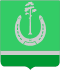 КОНТРОЛЬНО-СЧЕТНЫЙ  ОРГАН БОЛЬШЕУЛУЙСКОГО  РАЙОНАКРАСНОЯРСКОГО КРАЯ662110, Красноярский край, с.Большой Улуй, ул.Революции,11, каб. 2-11E-mail: ksorg@mail.ru							телефон: 8 (39159) 2-14-91___________________________________________________________________________________________________________________«____» ______________ 20 __ г.                                                          №  __________Контрольно-счетный органБольшеулуйского районаПредседатель_________________                                                                    (инициалы и фамилия)О направлении заключения на годовой отчет об исполнении местного бюджетаУважаемый (ая) Имя Отчество!Контрольно-счетный орган Большеулуйского района направляет заключение на годовой отчет об исполнении  местного бюджета (наименование муниципального образования) за 20___	 год по результатам внешней проверки, проведенной в соответствии с годовым планом работы Контрольно-счетного органа Большеулуйского района  на  20____	год и распоряжением Контрольно-счетного органа Большеулуйского района  от  «___» ________ 20___     № _____.	№	.Заключение на годовой отчет об исполнении местного бюджета рассмотрено  и утверждено  председателем Контрольно-счетного органа.Приложение: Заключение на годовой отчет об исполнении местного бюджета за 20__ год на__ л. в 1 экз.Председатель                                                                                                                                                Контрольно-счетного органаБольшеулуйского района                              _____________                 ___________________                                                                                                                          (подпись)                                             (инициалы и фамилия)Фамилия, имя, отчество исполнителя  тел.КОНТРОЛЬНО-СЧЕТНЫЙ  ОРГАН БОЛЬШЕУЛУЙСКОГО  РАЙОНАКРАСНОЯРСКОГО КРАЯНаименование  показателяУтверждено  решением  о  бюджетеУтверждено  решением  о  бюджетеУточненный план(форма 0503117)Исполнено (форма 0503117)Отклонение исполнения от уточненного плана% исполненияНаименование  показателяв первонач.редакциив последней редакцииУточненный план(форма 0503117)Исполнено (форма 0503117)Отклонение исполнения от уточненного плана% исполненияДоходыРасходыДефицитИсточники  финансирования дефицита, в том числе: Расшифровать)Наименование кодов бюджетной классификации (доходов)Утверждено решением о бюджетеУточненный планИсполненоОтклонение исполнения от уточненного плана% исполненияДоходы, всего:Налоговые (расшифровать по видам налогов)Неналоговые (расшифровать по видам)Безвозмездные перечисления (расшифровать по видам)Наименование разделов, подразделовРаздел, подразделУточненные бюджетные назначенияИсполненоОтклонение исполнения от уточненного плана% исполненияНаименование главных распорядителей бюджетных средствУтверждено решением о бюджетеУточненные бюджетные назначенияИсполненоОтклонение исполнения от  уточненного плана% исполненияНаименование  КОСГУНомер КОСГУУточненные бюджетные назначенияИсполненоОтклонение исполнения от  уточненного плана% исполненияНаименование ДЦП (МЦП)Предусмотре-но в муниципаль-ном правовом акте об утверждении ДЦПУтвержде-но решением о бюджетеУточнен-ные бюджет-ные назначе-нияИсполне-ноОтклоне-ние исполне-ния от  уточнен-ного плана% исполненияПояснения (если исполнение менее 95%)Наименование показателяЗначение показателяРезервный фонд, предусмотренный решением о бюджете, тыс.руб.Принято по распоряжениям об использовании резервного фонда, тыс.руб.Исполнено, %Неиспользованные ассигнования, тыс. руб.Наименование показателяРаспределено по НПА об использовании средств резервного фондаИсполненоУдельный вес исполнения каждого мероприятия в общей сумме исполнении, %Резервный фонд, всегоВ том числе по мероприятиямРасходы на мероприятие 1Расходы на мероприятие 2Расходы на мероприятие 3Наименование публичного нормативного обязательстваНаименование нормативного правового актаКод целевой статьи, вид расходовУточненные бюджетные назначенияИсполненоОтклонение исполнения от уточненного плана % исполнения№ п/пНаименование форм бюджетной отчетности главных администраторов бюджетных средств и информации, являющихся объектами внешней проверкиИнформация о наличии (+) или отсутствии (-) форм отчетности, документов и информации в разрезе главных администраторов бюджетных средствИнформация о наличии (+) или отсутствии (-) форм отчетности, документов и информации в разрезе главных администраторов бюджетных средствИнформация о наличии (+) или отсутствии (-) форм отчетности, документов и информации в разрезе главных администраторов бюджетных средствИнформация о наличии (+) или отсутствии (-) форм отчетности, документов и информации в разрезе главных администраторов бюджетных средствИнформация о наличии (+) или отсутствии (-) форм отчетности, документов и информации в разрезе главных администраторов бюджетных средств№ п/пНаименование форм бюджетной отчетности главных администраторов бюджетных средств и информации, являющихся объектами внешней проверкиНаименование ГАБСНаименование ГАБСНаименование ГАБСНаименование ГАБСНаименование ГАБСФормы бюджетной отчетности главных администраторов бюджетных средствФормы бюджетной отчетности главных администраторов бюджетных средствФормы бюджетной отчетности главных администраторов бюджетных средствФормы бюджетной отчетности главных администраторов бюджетных средствФормы бюджетной отчетности главных администраторов бюджетных средствФормы бюджетной отчетности главных администраторов бюджетных средствФормы бюджетной отчетности главных администраторов бюджетных средств1Баланс главного распорядителя, распорядителя, получателя бюджетных средств, главного администратора, администратора источников финансирования дефицита бюджета, главного администратора, администратора доходов бюджета (ф.05.0503130)2Справка по консолидируемым расчетам (ф.0503125)3Справка по заключению счетов бюджетного учета отчетного финансового года (ф.0503110)4Отчет об исполнении бюджета главного распорядителя, распорядителя, получателя бюджетных средств, главного администратора, администратора источников финансирования дефицита бюджета, главного администратора, администратора доходов бюджета (ф.0503127)5Отчет о принятых бюджетных обязательств (ф.0503128)6Отчет об исполнении смет доходов и расходов по приносящей доход деятельности  главного распорядителя, распорядителя, получателя бюджетных средств (ф.0503137)7Отчет о принятых расходных обязательств по приносящей доход деятельности (ф.0503138)8Отчет о финансовых результатах деятельности (ф.0503121)9Пояснительная записка (ф.0503160)Документы, подтверждающие исполнение местного бюджета, и информации о показателях, характеризующих исполнение местного бюджетаДокументы, подтверждающие исполнение местного бюджета, и информации о показателях, характеризующих исполнение местного бюджетаДокументы, подтверждающие исполнение местного бюджета, и информации о показателях, характеризующих исполнение местного бюджетаДокументы, подтверждающие исполнение местного бюджета, и информации о показателях, характеризующих исполнение местного бюджетаДокументы, подтверждающие исполнение местного бюджета, и информации о показателях, характеризующих исполнение местного бюджетаДокументы, подтверждающие исполнение местного бюджета, и информации о показателях, характеризующих исполнение местного бюджетаДокументы, подтверждающие исполнение местного бюджета, и информации о показателях, характеризующих исполнение местного бюджета1Реестры расходных обязательств ГАБС2Иные документы и информация№ п/пНаименование форм бюджетной отчетности иных документов и информации, являющихся предметами внешней проверкиИнформация о наличии (+) или отсутствии форм отчетности, документов и информацииИнформация о факте наличия данных (+) или отсутствии данных (-)Формы бюджетной отчетности годового об исполнении местного бюджета за отчетный финансовый годФормы бюджетной отчетности годового об исполнении местного бюджета за отчетный финансовый годФормы бюджетной отчетности годового об исполнении местного бюджета за отчетный финансовый годФормы бюджетной отчетности годового об исполнении местного бюджета за отчетный финансовый год1Баланс  по поступлениям и выбытиям бюджетных средств  (ф.05.0503140)2Баланс исполнения бюджета (ф.0503120)3Справка по консолидируемым расчетам (ф.0503125)4Справка по заключению счетов бюджетного учета отчетного финансового года (ф. 0503110)5Отчет о кассовом поступлении и выбытии бюджетных средств (ф.0503124)6Отчет о кассовом поступлении и выбытии средств по приносящей доход деятельности (ф.0503134)7Отчет об исполнении бюджета (ф.0503117)8Отчет об исполнении смет доходов и расходов по приносящей доход деятельности (ф.0503114)9Отчет о движении денежных средств (ф.0503123)10Отчет о финансовых результатах деятельности (ф.0503121)11Пояснительная записка (ф.0503160)Документы, подтверждающие исполнение местного бюджета, и информации о показателях, характеризующих исполнение местного бюджетаДокументы, подтверждающие исполнение местного бюджета, и информации о показателях, характеризующих исполнение местного бюджетаДокументы, подтверждающие исполнение местного бюджета, и информации о показателях, характеризующих исполнение местного бюджетаДокументы, подтверждающие исполнение местного бюджета, и информации о показателях, характеризующих исполнение местного бюджета1Решение о местном бюджете на отчетный финансовый  год муниципального района (в первоначальной редакции)2Решения о внесении изменений в решение о местном бюджета на отчетный финансовый год муниципального района3Решение о местном бюджете на отчетный финансовый год (в последней редакции)4Уточненная сводная бюджетная роспись бюджета муниципального района на отчетный финансовый год5Реестр расходных обязательств муниципального образования6Перечень публичных нормативных обязательств7Итоги социально-экономического развития муниципального образования (представляется не муниципальным образованием)№ п/пНаименование форм бюджетной отчетности иных документов и информации, являющихся предметами внешней проверкиИнформация о наличии (+) или отсутствии форм отчетности, документов и информацииИнформация о факте наличия данных (+) или отсутствии данных (-)8Муниципальный правовой акт местной администрации о Порядке использования бюджетных ассигнований резервного фонда местной администрации9Отчет об использовании бюджетных ассигнований резервных фондов местных администраций с  указанием целей использования средств резервного фонда10Информация о соблюдении муниципальными образованиями ограничений, установленными Бюджетным кодексом, в том числе:10.1Информация о соблюдении установленных высшим исполнительным органом государственной власти субъекта Российской Федерации нормативы формирования расходов на оплату труда депутатов, выборных должностных лиц местного самоуправления, осуществляющих свои полномочия на постоянной основе, муниципальных служащих и (или) содержание органов местного самоуправления в своде и по формам отчетности, установленным действующим законодательством10.2Соглашение с финансовым органом субъекта Российской Федерации о мерах по повышению эффективности использования бюджетных средств и увеличению поступлений налоговых и неналоговых доходов местного бюджета11Отчет об использовании бюджетных ассигнований резервных фондов местных администраций с указанием целей использования средств резервного фонда12Отчеты о выполнении соглашения с финансовым органом субъекта Российской Федерации о мерах по повышению эффективности использования бюджетных средств и увеличению поступлений налоговых и неналоговых доходов местного бюджета13Выдержки из Устава муниципального образования о софинансирования расходов на реализацию переданных государственных полномочий дополнительно к средствам, представленным из Фонда компенсаций краевого  бюджета (в случае наличия таких расходов)14Муниципальные правовые акты представительного органа муниципального района и принимаемые в соответствии с ними муниципальные правовые акты местной администрации муниципального района об основаниях, условиях предоставления, использования и возврата бюджетных кредитов поселениям15Заключения муниципальных контрольно-счетных органов о результатах внешних проверок за 3 года, предшествующих отчетному финансовому году16Иные документы и информация